Save the completed form as “your fullname.doc(x)”, e.g. alberteinstein.docx and send to the Secretariat: bogor2019@scesap.org (copying disabled - sorry!)                Copyright © 2013-2019 SCESAP hq     SCESAP Biodiversity Symposium Bogor 2019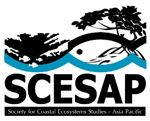 Bogor, Indonesia, 12– 16 August 2019     SCESAP Biodiversity Symposium Bogor 2019Bogor, Indonesia, 12– 16 August 2019     SCESAP Biodiversity Symposium Bogor 2019Bogor, Indonesia, 12– 16 August 2019     SCESAP Biodiversity Symposium Bogor 2019Bogor, Indonesia, 12– 16 August 2019     SCESAP Biodiversity Symposium Bogor 2019Bogor, Indonesia, 12– 16 August 2019     SCESAP Biodiversity Symposium Bogor 2019Bogor, Indonesia, 12– 16 August 2019     SCESAP Biodiversity Symposium Bogor 2019Bogor, Indonesia, 12– 16 August 2019     SCESAP Biodiversity Symposium Bogor 2019Bogor, Indonesia, 12– 16 August 2019     SCESAP Biodiversity Symposium Bogor 2019Bogor, Indonesia, 12– 16 August 2019     SCESAP Biodiversity Symposium Bogor 2019Bogor, Indonesia, 12– 16 August 2019     SCESAP Biodiversity Symposium Bogor 2019Bogor, Indonesia, 12– 16 August 2019     SCESAP Biodiversity Symposium Bogor 2019Bogor, Indonesia, 12– 16 August 2019     SCESAP Biodiversity Symposium Bogor 2019Bogor, Indonesia, 12– 16 August 2019     SCESAP Biodiversity Symposium Bogor 2019Bogor, Indonesia, 12– 16 August 2019---------  Registration Form  --------------------  Registration Form  --------------------  Registration Form  --------------------  Registration Form  --------------------  Registration Form  --------------------  Registration Form  --------------------  Registration Form  --------------------  Registration Form  --------------------  Registration Form  --------------------  Registration Form  --------------------  Registration Form  --------------------  Registration Form  --------------------  Registration Form  --------------------  Registration Form  -----------Family nameFamily nameOther name(s)Other name(s)Other name(s)Other name(s)Other name(s)Other name(s)Other name(s)Other name(s)sex (click and choose)sex (click and choose)sex (click and choose)sex (click and choose)Organization and/or contact addressOrganization and/or contact addressOrganization and/or contact addressOrganization and/or contact addressOrganization and/or contact addressOrganization and/or contact addressOrganization and/or contact addressOrganization and/or contact addressOrganization and/or contact addressOrganization and/or contact addressOrganization and/or contact addressOrganization and/or contact addressOrganization and/or contact addressOrganization and/or contact address     Country:           Country:           Country:           Country:           Country:           Country:           Country:           Country:           Country:           Country:           Country:           Country:           Country:           Country:      E-mailContact phone number during symposium (if any)Contact phone number during symposium (if any)Contact phone number during symposium (if any)Contact phone number during symposium (if any)Contact phone number during symposium (if any)Contact phone number during symposium (if any)SCESAP member ?(click and choose)SCESAP member ?(click and choose)SCESAP member ?(click and choose)SCESAP member ?(click and choose)SCESAP member ?(click and choose)Student ? (click and choose)Student ? (click and choose)Participation intended(special events may be arranged on 11 Aug, depending on numbers)11 Aug11 Aug12 Aug12 Aug12 Aug13 Aug13 Aug14 Aug15 Aug15 Aug16 Aug16 Aug(17 Aug)Participation intended(special events may be arranged on 11 Aug, depending on numbers)Meal requirements, if any(indicate if allergic to something) vegetarian         vegan Muslim           Hindu        other (specify;           ) vegetarian         vegan Muslim           Hindu        other (specify;           ) vegetarian         vegan Muslim           Hindu        other (specify;           ) vegetarian         vegan Muslim           Hindu        other (specify;           ) vegetarian         vegan Muslim           Hindu        other (specify;           ) vegetarian         vegan Muslim           Hindu        other (specify;           ) vegetarian         vegan Muslim           Hindu        other (specify;           ) vegetarian         vegan Muslim           Hindu        other (specify;           ) vegetarian         vegan Muslim           Hindu        other (specify;           ) vegetarian         vegan Muslim           Hindu        other (specify;           ) vegetarian         vegan Muslim           Hindu        other (specify;           ) vegetarian         vegan Muslim           Hindu        other (specify;           ) vegetarian         vegan Muslim           Hindu        other (specify;           )     Presentation choice (choose one) oral       poster     none /undecided oral       poster     none /undecided oral       poster     none /undecided oral       poster     none /undecided oral       poster     none /undecided oral       poster     none /undecided oral       poster     none /undecided oral       poster     none /undecided oral       poster     none /undecided oral       poster     none /undecided oral       poster     none /undecided oral       poster     none /undecided oral       poster     none /undecided(For italic terms, put <i> at the beginning and </i> at the end of the word)(tentative) Title :       Author(s) :      (For italic terms, put <i> at the beginning and </i> at the end of the word)(tentative) Title :       Author(s) :      (For italic terms, put <i> at the beginning and </i> at the end of the word)(tentative) Title :       Author(s) :      (For italic terms, put <i> at the beginning and </i> at the end of the word)(tentative) Title :       Author(s) :      (For italic terms, put <i> at the beginning and </i> at the end of the word)(tentative) Title :       Author(s) :      (For italic terms, put <i> at the beginning and </i> at the end of the word)(tentative) Title :       Author(s) :      (For italic terms, put <i> at the beginning and </i> at the end of the word)(tentative) Title :       Author(s) :      (For italic terms, put <i> at the beginning and </i> at the end of the word)(tentative) Title :       Author(s) :      (For italic terms, put <i> at the beginning and </i> at the end of the word)(tentative) Title :       Author(s) :      (For italic terms, put <i> at the beginning and </i> at the end of the word)(tentative) Title :       Author(s) :      (For italic terms, put <i> at the beginning and </i> at the end of the word)(tentative) Title :       Author(s) :      (For italic terms, put <i> at the beginning and </i> at the end of the word)(tentative) Title :       Author(s) :      (For italic terms, put <i> at the beginning and </i> at the end of the word)(tentative) Title :       Author(s) :      (For italic terms, put <i> at the beginning and </i> at the end of the word)(tentative) Title :       Author(s) :      Intention of manuscript submissionfor publication in the Society’s journalIntention of manuscript submissionfor publication in the Society’s journalIntention of manuscript submissionfor publication in the Society’s journalIntention of manuscript submissionfor publication in the Society’s journal     Yes      No / undecided     Yes      No / undecided     Yes      No / undecided     Yes      No / undecided     Yes      No / undecided     Yes      No / undecided     Yes      No / undecided     Yes      No / undecided     Yes      No / undecided     Yes      No / undecidedMessage/request, if any:      Message/request, if any:      Message/request, if any:      Message/request, if any:      Message/request, if any:      Message/request, if any:      Message/request, if any:      Message/request, if any:      Message/request, if any:      Message/request, if any:      Message/request, if any:      Message/request, if any:      Message/request, if any:      Message/request, if any:      PayPal receipt number/transaction IDPayPal receipt number/transaction IDPayPal receipt number/transaction IDPayPal receipt number/transaction IDPayPal receipt number/transaction ID